Welkom in schrijfdansland 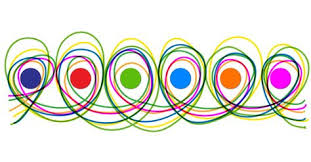 Beste ouder(s) en ‘vlijtige’ peuters en kleutersSchrijfdans is ‘schrijfbewegen op muziek’ en een manier om kinderen te leren schrijven vanuit hun eigen emoties en hun eigen natuurlijke bewegingen, met hun eigen ‘zwaai en draai’. Schrijfdans laat kinderen, voordat ze, om een voorbeeld te noemen, de letter ‘o’ gaan schrijven, de ‘o’ eerst goed voelen, horen en ervaren. Schrijbelen is ‘kriebelen’, ‘krassen’, vb. rond en recht, naar links, naar rechts, naar boven en naar beneden, naar binnen en naar buiten en wordt door onze jongste kinderen heel graag beleefd.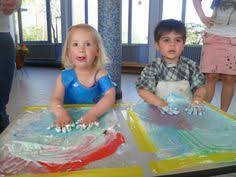 Schrijftekenen is een tekening maken op muziek, waarbij de bewegingen, dus de lijnen, een aantal keren worden herhaald, over elkaar heen, ingeslepen. In het lijnenspel ontstaan vormen waarin we cijfers en letters kunnen ontdekken.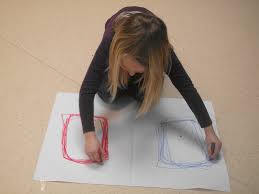 Wij bieden jullie graag enkele tips, ideeën, en mogelijkheden aan om dit schrijfplezier te beleven en wie weet krijgt mama eens een ‘speciale brief of tekening’…Vriendelijke groetenDe bewegingsjuffenSCHRIJFDANSTIPSMaterialen voor het schrijfoppervlakEen tekenbord of een gladde tafel op hoogte van de kleuter, schilderstape, een groot stuk plastiek, zand… zijn erg handig bij deze activiteitSchrijfmaterialenOude of korte wasco’s, dikke korte vilstiften, kleine sponsjes, sponsjes vastgemaakt aan een wasspeld, scheerschuim, met een stokje in nat of droog zand, scheerschuim, watten en wattenstaafjes… washandjes, verf…PeuterschrijfdansLaat hen best eerst met de handen, daarna met de vingers, de vingertoppen, en later met dikke borstels bewegenInslijpen (overtekenen)We gebruiken best verschillende kleuren om de tekenbewegingen over elkaar te herhalen.Met twee handen tegelijkertijd werken is heel belangrijk om beide hersenhelften te stimuleren, zo ondervinden de kinderen dat ze 2 lichaamshelften hebben en laat hen vooral ‘groot’ tekenen.Misschien kunnen onderstaande filmpjes jullie verder helpen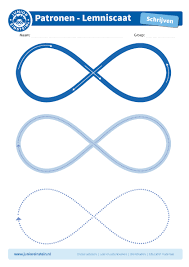 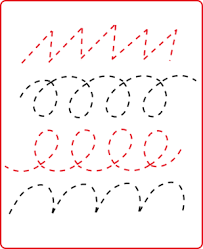 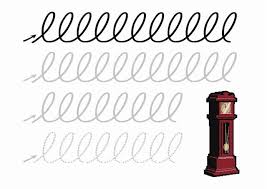 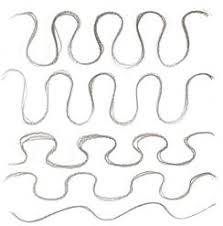 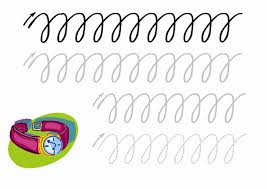 En… deze voorbeelden van schrijfpatronen zijn vooral bedoeld om heel groot te tekenen op de stoep, in het zand, op een groot bord, met water en een borsteltje bij mooi weer…  Laat de kinderen op de grote vormen stappen, lopen, kruipen, erover rijden met een autootje… om de lijntekening met het ganse lichaam te ervaren, succes verzekerd naar het echte schrijven.https://youtu.be/wpFrjni9XxApannenkoeken voor jongste kleutershttps://youtu.be/Twu9hwOo1Qwkronkelidonghttps://youtu.be/Ybl2StB676gkriebelbladeren voor de jongste kleutershttps://youtu.be/vH-OJXNZYgIlente figuren https://youtu.be/X1WMX8nT71Aschilderen op muziek voor 1K (echt kennismaken met deze nieuwe werkvorm!)https://youtu.be/meAstK6BumUtreintje https://youtu.be/KaDv2MXNuLsde robothttps://youtu.be/WOANsPKhUAMde kathttps://youtu.be/G61IiYo61IUcirkels en achtenhttps://youtu.be/0YP8oL5B_esde vulkaan 